 г. Днепр, ул. Европейская  30, оф 70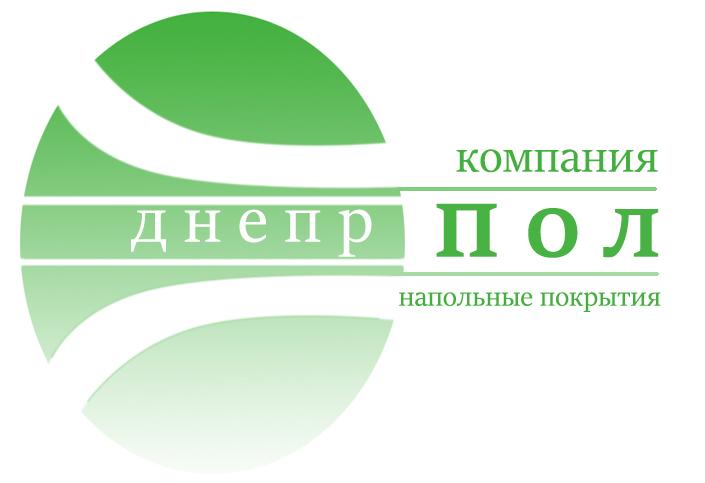 моб.тел. 050-320-11-06моб.тел. 098-881-32-19https://dneprpol.com.uaLazarenkoO@i.ua21.08.2018 г.Коммерческое предложение     Мы предлагаем коллекции искусственной травы производства компании JUTA GRASS (). В представленных коллекциях применен полиэтиленовый ворс самого высокого качества, что позволяет им сохранять свои характеристики в температурном диапазоне от – 35 град. С,  до +50 град. С, а также выдерживает многократные циклы замораживания/размораживания, что позволяет использовать указанную искусственную траву в странах с минусовыми температурами в зимний период.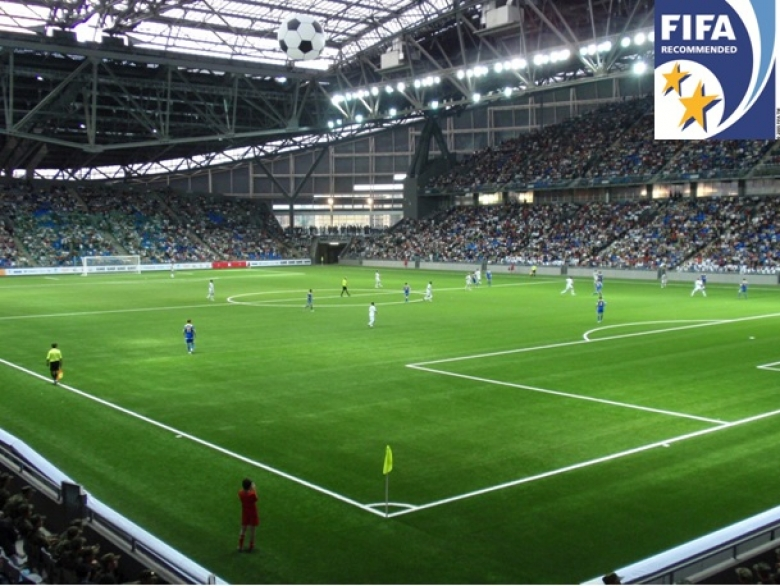         Искусственная трава (FIFA certified) ()  - спортивное покрытие с синтетическим травяным покрытием соответствует самым высоким требованиям качества. Искусственная трава для футбольного поля и других игровых видов спорта.Многофункциональное покрытие  - по настоящему универсальная искусственная трава для спорта. Большое количество различных размеров и плотности волокна, подбор материалов засыпки делают мульти-системой с высокими рабочими характеристиками, подходящими для игроков разного класса. Покрытие не зависит от погоды и резко снижает расходы на содержание площадки. Рабочие характеристики такие же, как и у натуральных полей. Они стабильны и одинаковы по всей игровой поверхности вне зависимости от погодных воздействий. Нет риска дополнительного травмирования, повреждения (царапин, ожогов) игроков. ()Метод нанесения ворса – тафтинг.Тип пучка:  11 000 Dtex/230 микрон;Ворс: полиэтиленовый, морозо- и УФ – устойчивый.Высота пучка: 40 мм (+ 1 мм);Вес ворса: 829 гр./м2Количество стежков на 1 м длинны: 130 (+10)Число пучков на м2 +8,189Подоснова – полипропилен, обработанный латексом плотностью – 950./ м2Перфорация отвода воды: 60л/м2/минВес покрытия: 1949/ м242*22Подготовка основания  площадки 42м *22м        Устройство щебеночной подготовки производится исходя из требований СНиП с целью улучшения прочностных характеристик основания и для отвода воды с поверхности площадки . Толщина щебеночной подготовки индивидуальна в каждом случае, зачастую варьируется в диапазоне 400-450 мм. Подготовка из щебня выполняется послойно, с уплотнением. Уплотнение песчаной подготовки производится механизировано, с помощью виброкатков и вибротрамбовок. Технологии устройства песчаных и щебеночных подготовки условно разделяются на следующие этапы: перемещение массива песка или щебня, его планировка (послойная) и послойное уплотнение. При устройстве подготовки используется минимум две разные фракции щебня (более крупного, к примеру, 20-40, и более мелкого, к примеру, 5-20). По периметру основания устанавливается бордюрный камень высотой не более 50 мм.      Корпоративная концепция компании «Днепрпол» основывается на отношениях долгосрочного партнерства с каждым клиентом. Это означает, что наше взаимодействие начинается на стадии проектирования объекта и продолжается после его сдачи. Специалисты компании подбирают программу эксплуатации и ухода за напольными покрытиями индивидуально для каждого помещения, производят ремонт и, наконец, всегда помогают советом.Таким образом, руководствуясь многолетним опытом, а также техническими характеристиками предлагаемой продукции, мы готовы составить предложение на любой вкус и бюджет. Будем рады ответить на любой вопрос в нашем офисе или по телефону.Сотрудничество с нами - это:             прямые поставкигарантированное качествоширокий ассортиментгибкая система скидоклюбые объемыС уважением   Руководитель проектов                              Лазаренко Олег Леонидович моб.тел.  050-320-11-06моб.тел.  098-881-32-19Курс32,5Номенклатура поставкиед. изм.кол-воЦена, ЕвроСумма, Евро.Сумма, грн.123456Иск. трава  PIONEER 40/4 Greenкв.м.93012,3111448,30372069,75Иск. трава  PIONEER 40/4  whiteкв.м.2012,31246,208001,50Клей ПУ-2К/13,2 кгкг.145,24,35631,6220527,65Лента соединительная, 0,3x100шт.4501,1495,0016087,50Песок кварцевый, 0,30т2030600,0019500,00Гранулят  0,30т63001800,0058500,00Ворота минифутбольныекомплект1300300,009750,00Сеткакомплект1150150,004875,00Укладка покрытиякв.м.9241,71570,8051051,00Транспорт шт.2400800,0026000,00Итого18046,92586368,40Курс32,5Номенклатура поставкиед. изм.кол-воЦена, ЕвроСумма, Евро.Сумма, грн.123456Щебень 5-20т150152250,0073125,00Отсев1-5т8012,81024,0033280,00Поребрикмп1303,7481,0015632,50Бетонт577385,0012512,50Планировка основаниякв.м.9241,61478,4048048,00Уплотнение основаниякв.м.9241,61478,4048048,00Установка поребрикамп1283,7473,6015392,00Итого7575,40246044,00